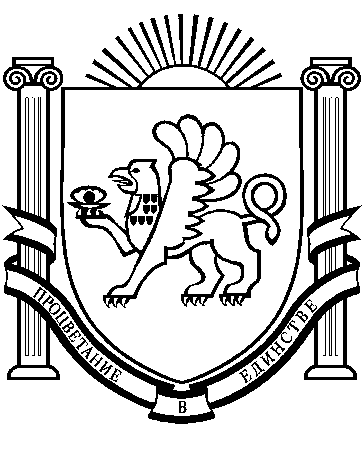 РЕСПУБЛИКА  КРЫМРАЗДОЛЬНЕНСКИЙ  РАЙОНАДМИНИСТРАЦИЯ БОТАНИЧЕСКОГО СЕЛЬСКОГО ПОСЕЛЕНИЯПОСТАНОВЛЕНИЕ13.05.2021 года                       с. Ботаническое                             		№ 98Об утверждении Порядка предоставления грантов в форме субсидий юридическим лицам (за исключением государственных (муниципальных) учреждений), индивидуальным предпринимателям, физическим лицам на развитие местного производства товаров и услуг      В соответствии с пунктом 7 статьи 78 Бюджетного кодекса Российской Федерации, Постановлением Правительства РФ от 18 сентября . № 1492 «Об общих требованиях к нормативным правовым актам, муниципальным правовым актам, регулирующим предоставление субсидий, в том числе грантов в форме субсидий, юридическим лицам, индивидуальным предпринимателям, а также физическим лицам - производителям товаров, работ, услуг, и о признании утратившими силу некоторых актов Правительства Российской Федерации и отдельных положений некоторых актов Правительства Российской Федерации», Уставом муниципального образования Ботаническое сельское поселение Раздольненского района Республики Крым, принимая во внимание информационное письмо прокуратуры Раздольненского района от 03.12.2020 № Исорг-20350020-2371-20/-20350020, ПОСТАНОВЛЯЮ:1. Утвердить Порядок предоставления грантов в форме субсидий юридическим лицам (за исключением государственных (муниципальных) учреждений), индивидуальным предпринимателям, физическим лицам на развитие местного производства товаров и услуг согласно (прилагается).2. Обнародовать настоящее постановление на информационных стендах населенных пунктов Ботанического сельского поселения и на официальном сайте Администрации Ботанического сельского поселения в сети Интернет (http://admbotanika.ru).3. Настоящее постановление вступает в силу со дня его обнародования.4. Контроль за исполнением настоящего постановления оставляю за собой.Председатель Ботанического сельскогосовета - глава администрацииБотанического сельского поселения				М.А. Власевская	Приложение К постановлению администрацииБотанического сельского поселения Раздольненского района Республики Крым       от 13.05.2021г. №  98     Порядокпредоставления грантов в форме субсидий юридическим лицам (за исключением государственных (муниципальных) учреждений), индивидуальным предпринимателям, физическим лицам на развитие местного производства товаров и услуг1. Общие положения1.1. Настоящий Порядок разработан в соответствии с Бюджетным кодексом РФ, Федеральными законами от 25.02.1999 г. № 39-ФЗ «Об инвестиционной деятельности в Российской Федерации, осуществляемой в форме капитальных вложений», от 06.10.2003 г. № 131-ФЗ «Об общих принципах организации местного самоуправления в Российской Федерации», постановлением Правительства Российской Федерации от 18.09.2020 г. № 1492 «Об общих требованиях к нормативным правовым актам, муниципальным правовым актам, регулирующим предоставление субсидий, в том числе грантов в форме субсидий, юридическим лицам, индивидуальным предпринимателям, а также физическим лицам - производителям товаров, работ, услуг, и о признании утратившими силу некоторых актов Правительства Российской Федерации и отдельных положений некоторых актов Правительства Российской Федерации».1.2. Настоящий Порядок определяет цели, направления расходования и категории юридических лиц, индивидуальных предпринимателей, физических лиц, имеющих право на получение гранта в форме субсидии на развитие местного производства товаров и услуг (далее – грант (субсидия)), условия и порядок предоставления гранта (субсидии), процедуру возврата гранта (субсидии) в случае нарушения условий, предусмотренных при их предоставлении.1.3. Грант (субсидия) предоставляется на безвозмездной и безвозвратной основе для возмещения затрат, направленных на развитие местного производства товаров и услуг в целях их долевого софинансирования.1.4. Субсидии из местного бюджета предоставляются в соответствии с решением о бюджете  Ботанического  сельского поселения  (далее - бюджет поселения) на соответствующий период, определяющим получателей субсидии по приоритетным направлениям деятельности.1.5. Право на получение гранта (субсидии) имеют юридические лица (за исключением государственных (муниципальных) учреждений) и индивидуальные предприниматели, а также физические лица, осуществляющие деятельность и зарегистрированные на территории Ботанического сельского поселения по следующим направлениям:производство местной продукции;строительство объектов инфраструктуры в составе производства местной продукции;производство и предоставление услуг в соответствии с Общероссийским классификатором видов экономической деятельности (ОКВЭД), за исключением услуг по ремонту и строительству жилья и других построек, услуг связи, жилищно-коммунальных услуг, услуг учреждений культуры (кроме услуг учреждений кино и кинопроката, услуг парков, садов культуры и отдыха, пляжей), медицинских услуг, услуг правового характера, услуг банков, услуг торговли, социальных услуг и прочих услуг населению.1.6. Перечень получателей гранта (субсидии) по результатам конкурсного отбора утверждается распоряжением Администрации Ботанического сельского поселения на основании протокола Комиссии по определению получателей грантов, утвержденной постановлением Администрации Ботанического сельского поселения. Главным распорядителем бюджетных средств, до которого в установленном порядке доведены лимиты бюджетных обязательств на предоставление субсидии на соответствующий финансовый год, является Администрация Ботанического сельского поселения (далее - Администрация).1.7. Отбор получателей гранта проводится в виде конкурса.2. Порядок проведения отбора получателей субсидий для предоставления гранта (субсидии)2.1. На официальном сайте главного распорядителя как получателя бюджетных средств в информационно-телекоммуникационной сети "Интернет" размещается объявление о проведении отбора с указанием:сроков проведения отбора (даты и времени начала (окончания) подачи (приема) заявок участников отбора), которые не могут быть меньше 30 календарных дней, следующих за днем размещения объявления о проведении отбора, а также информации о возможности проведения нескольких этапов отбора с указанием сроков (порядка) их проведения (при необходимости);наименования, места нахождения, почтового адреса, адреса электронной почты главного распорядителя как получателя бюджетных средств или иной организации, проводящей в соответствии с правовым актом отбор;целей предоставления субсидии в соответствии с пунктом 1.3 настоящего Порядка, а также результатов предоставления субсидии;доменного имени, и (или) сетевого адреса, и (или) указателей страниц сайта в информационно-телекоммуникационной сети "Интернет", на котором обеспечивается проведение отбора;требований к участникам отбора и перечня документов, представляемых участниками отбора для подтверждения их соответствия указанным требованиям;порядка подачи заявок участниками отбора и требований, предъявляемых к форме и содержанию заявок, подаваемых участниками отбора;порядка отзыва заявок участников отбора, порядка возврата заявок участников отбора, определяющего в том числе основания для возврата заявок участников отбора, порядка внесения изменений в заявки участников отбора;правил рассмотрения и оценки заявок участников отбора;порядка предоставления участникам отбора разъяснений положений объявления о проведении отбора, даты начала и окончания срока такого предоставления;срока, в течение которого победитель (победители) отбора должен подписать соглашение (договор) о предоставлении субсидии (далее - соглашение);условий признания победителя отбора, уклонившимся от заключения соглашения;даты размещения результатов отбора на официальном сайте главного распорядителя как получателя бюджетных средств в информационно-телекоммуникационной сети "Интернет", которая не может быть позднее 14-го календарного дня, следующего за днем определения победителя отбора 2.2. Требования, предъявляемые к участникам отбора, которым должен соответствовать участник отбора на 1-е число месяца, предшествующего месяцу, в котором планируется проведение отбора:у участника отбора должна отсутствовать неисполненная обязанность по уплате налогов, сборов, страховых взносов, пеней, штрафов, процентов, подлежащих уплате в соответствии с законодательством Российской Федерации о налогах и сборах;у участника отбора должна отсутствовать просроченная задолженность по возврату в бюджет Ботанического сельского поселения, субсидий, бюджетных инвестиций, предоставленных в том числе в соответствии с иными правовыми актами, а также иная просроченная (неурегулированная) задолженность по денежным обязательствам перед Ботаническим сельским поселением (за исключением субсидий, предоставляемых государственным (муниципальным) учреждениям, субсидий в целях возмещения недополученных доходов, субсидий в целях финансового обеспечения или возмещения затрат, связанных с поставкой товаров (выполнением работ, оказанием услуг) получателями субсидий физическим лицам);участники отбора - юридические лица не должны находиться в процессе реорганизации (за исключением реорганизации в форме присоединения к юридическому лицу, являющемуся участником отбора, другого юридического лица), ликвидации, в отношении них не введена процедура банкротства, деятельность участника отбора не приостановлена в порядке, предусмотренном законодательством Российской Федерации, а участники отбора - индивидуальные предприниматели не должны прекратить деятельность в качестве индивидуального предпринимателя; в реестре дисквалифицированных лиц отсутствуют сведения о дисквалифицированных руководителе, членах коллегиального исполнительного органа, лице, исполняющем функции единоличного исполнительного органа, или главном бухгалтере участника отбора, являющегося юридическим лицом, об индивидуальном предпринимателе и о физическом лице - производителе товаров, работ, услуг, являющихся участниками отбора; участники отбора не должны являться иностранными юридическими лицами, а также российскими юридическими лицами, в уставном (складочном) капитале которых доля участия иностранных юридических лиц, местом регистрации которых является государство или территория, включенные в утвержденный Министерством финансов Российской Федерации перечень государств и территорий, предоставляющих льготный налоговый режим налогообложения и (или) не предусматривающих раскрытия и предоставления информации при проведении финансовых операций (офшорные зоны), в совокупности превышает 50 процентов;участники отбора не должны получать средства из местного бюджета в соответствии с правовым актом, на основании иных муниципальных правовых актов на цели, установленные правовым актом.2.3. Размер предоставляемого гранта (субсидии) по получателям определяется на основании распоряжения Администрации Ботанического сельского поселения о предоставлении гранта на развитие местного производства товаров и услуг.2.4. Гранты (субсидии) предоставляются в пределах лимитов бюджетных обязательств, предусмотренных в бюджете Поселения на соответствующий финансовый год на указанные цели, доведенных до Администрации сельского поселения. 2.5 Гранты (субсидии) предоставляются из расчета не более 80 процентов производственных затрат. Размер гранта (субсидии) не может превышать 500 000( пятьсот  тысяч) рублей.2.6. Для участия в конкурсном отборе на получение гранта (субсидии) претенденты представляют в Администрацию в установленные сроки следующие документы с предъявлением оригиналов или их копии, заверенные в установленном порядке:заявка на участие в конкурсе (Форма № 1). анкета претендента (Форма № 2);бизнес-проект (Форма № 3);подтверждение доли софинансирования бизнес-проекта (Форма № 4);согласие получателя гранта (субсидии) на осуществление в отношении него проверки главным распорядителем и уполномоченным органом муниципального финансового контроля соблюдения целей, условий и порядка предоставления гранта (Форма № 5);смета расходов с документами, подтверждающими затраты;выписка из Единого государственного реестра юридических лиц/индивидуальных предпринимателей;копия свидетельства о внесении записи в Единый государственный реестр юридических лиц/индивидуальных предпринимателей;копия свидетельства о постановке на учет в налоговом органе;копия паспорта гражданина Российской Федерации (для руководителя юридического лица/индивидуального предпринимателя);банковские реквизиты юридического лица/индивидуального предпринимателя.согласие получателя гранта (субсидии) на публикацию (размещение) в информационно-телекоммуникационной сети "Интернет" информации об участнике отбора, о подаваемом участником отбора заявке, а также согласие на обработку персональных данных (для физического лица).2.7. Претендент несет полную ответственность за достоверность представленных документов.2.8. Документы, представленные на конкурсный отбор, не возвращаются.2.9. Заявка на участие в конкурсе представляется в Администрацию непосредственно или направляется по почте.Участник отбора может подать только одну заявку в течение финансового года.При приеме заявки на участие в конкурсе уполномоченное лицо Администрации регистрирует ее в журнале учета заявок на участие в конкурсе.Документы, представленные на конкурсный отбор после установленного срока, не принимаются.В течение срока приема заявок на участие в конкурсе Администрация организует предоставление участникам отбора разъяснений положений объявления о проведении отбора.Заявка на участие в конкурсе может быть отозвана до окончания срока приема заявок путем направления в Администрацию соответствующего обращения заявителя. Отозванные заявки не учитываются при определении количества заявок, представленных на участие в конкурсе.2.10. Основанием для отказа в участии в отборе является несоответствие участника отбора требованиям, установленным пунктом 2.2 настоящего Порядка.2.11. Администрация в течение 10 календарных дней со дня регистрации заявки: осуществляет проверку представленного пакета документов на соответствие требованиям, установленным пунктом 2.6 настоящего Порядка, и проверку получателя гранта (субсидии) требованиям, установленным пунктами 1.3 и 2.2 настоящего Порядка. 2.12. В случае обнаружения в ходе проверки несоответствия получателя гранта (субсидии) требованиям, установленным пунктами 1.3. и 2.2 и настоящего Порядка, а представленного пакета документов - требованиям, установленным пунктом 2.6. настоящего Порядка, Администрация в срок не более 15 календарных дней со дня регистрации заявки готовит и направляет письмо-уведомление с мотивированным отказом в предоставлении гранта (субсидии) по основаниям, предусмотренным пунктом 2.18 настоящего Порядка. В случае соответствия получателя гранта (субсидии) требованиям, установленным пунктами 1.3 и 2.2 настоящего Порядка, а представленного пакета документов - требованиям, установленным пунктом 2.6. настоящего Порядка, Администрация в тот же срок передает заявку с приложенными документами секретарю Комиссии для рассмотрения на заседании Комиссии.2.13. Комиссия рассматривает заявку в срок не более 10 календарных дней со дня их передачи секретарю Комиссии.2.14. Комиссия рассматривает конкурсную документацию, оценивает обоснованность и эффективность затрат, предусмотренных сметой затрат, и проверяет соответствие конкурсной документации и участника конкурса требованиям, установленным настоящим Порядком, по следующим критериям:1) соответствие Проекта назначению Гранта;2) опыт работы участника конкурса в сфере реализации Проектов;3) новизна, оригинальность и актуальность Проекта.2.15. Проведение конкурса и оценка конкурсной документации осуществляются путём обсуждения конкурсной документации членами Комиссии и свободного обмена мнениями. Право на выступление имеет каждый участник заседания Комиссии.2.16. Заявки, представленные участниками конкурсного отбора, оцениваются от 0 до 3 баллов по каждому критерию оценки заявок. Рейтинг оценки заявки равняется сумме баллов всех критериев.Средства выделяются в соответствии с рейтингом проектов, в объеме, необходимом для реализации проекта в соответствии с заявкой.После определения суммы средств на конкретный проект и наличия нераспределенного остатка средств, предназначенных на поддержку проектов, в рейтинге выбирается следующий проект, получивший наибольший балл. Распределение остатка производится в пределах лимитов бюджетных обязательств, предусмотренных на эти цели в текущем финансовом году в сельском бюджете.2.17. Комиссия принимает решение о предоставлении Гранта при отсутствии оснований для отказа в предоставлении Гранта, предусмотренных пунктом 2.18 настоящего Порядка. 2.18. Основаниями для отказа в предоставлении Гранта являются:несоответствие участника отбора требованиям, установленным в пункте 2.2 настоящего Порядка;несоответствие представленных участником отбора заявок и документов требованиям к заявкам участников отбора, установленным в объявлении о проведении отбора;недостоверность представленной участником отбора информации, в том числе информации о месте нахождения и адресе юридического лица;подача участником отбора заявки после даты и (или) времени, определенных для подачи заявок;2.19. Решение Комиссии о предоставлении гранта оформляется протоколом. Протокол Комиссии, содержащий решение о предоставлении или отказе в предоставлении гранта (субсидии), в течение 3 рабочих дней со дня заседания Комиссии передается секретарем Комиссии в Администрацию.2.20. Информация о результатах рассмотрения заявок размещается на официальном сайте главного распорядителя как получателя бюджетных средств в информационно-телекоммуникационной сети "Интернет" не позднее  14-го календарного дня, следующего за днем определения победителя отбора. Информация включает следующие сведения:дата, время и место проведения рассмотрения заявок;дата, время и место оценки заявок участников отбора;информация об участниках отбора, заявки которых были рассмотрены;информация об участниках отбора, заявки которых были отклонены, с указанием причин их отклонения, в том числе положений объявления о проведении отбора, которым не соответствуют такие заявки;последовательность оценки заявок участников отбора, присвоенные заявкам участников отбора значения по каждому из предусмотренных критериев оценки заявок участников отбора, принятое на основании результатов оценки указанных предложений решение о присвоении таким заявкам порядковых номеров;наименование получателя (получателей) грантов, с которым заключается соглашение, и размер предоставляемого ему гранта.3. Условия и порядок предоставления субсидии3.1. Грант предоставляется Администрацией в соответствии с соглашением, заключенным с получателем гранта (субсидии).В соглашение включается условие о согласовании новых условий соглашения или о расторжении соглашения при не достижении согласия по новым условиям в случае уменьшения главному распорядителю ранее доведенных лимитов бюджетных обязательств, приводящего к невозможности предоставления субсидии в размере, определенном в соглашении.3.2. Грант подлежит перечислению на следующие счета получателей гранта:- индивидуальным предпринимателям, юридическим лицам, за исключением бюджетных (автономных) учреждений:в случае если грант подлежит в соответствии с бюджетным законодательством Российской Федерации казначейскому сопровождению - счета, открытые территориальным органам Федерального казначейства в учреждении Центрального банка Российской Федерации для учета средств юридических лиц, не являющихся участниками бюджетного процесса;в случае если грант не подлежит в соответствии с бюджетным законодательством Российской Федерации казначейскому сопровождению - расчетные счета, открытые получателям грантов в российских кредитных организациях;- бюджетным учреждениям - лицевые счета, открытые в территориальном органе Федерального казначейства или финансовом органе муниципального образования;- автономным учреждениям - лицевые счета, открытые в территориальном органе Федерального казначейства, финансовом органе муниципального образования, или расчетные счета в российских кредитных организациях.3.3. Администрация и получатель гранта (субсидии):заключают Соглашение о предоставлении гранта (субсидии) на текущий финансовый год по типовой форме согласно приложению № 1 к настоящему Порядку;обеспечивают своевременное перечисление и использование выделенных бюджетных ассигнований.Победителю (победителям) конкурса может быть отказано в заключении соглашения о предоставлении гранта в случае не подписания ими соглашения о предоставлении гранта в течение 5 рабочих дней со дня размещения на официальном сайте главного распорядителя как получателя бюджетных средств в информационно-телекоммуникационной сети "Интернет" информации о результатах рассмотрения заявок.Победитель (победители) конкурса признаются уклонившимся от заключения соглашения о предоставлении гранта в случае их отказа от заключения соглашения о предоставлении гранта и (или) не подписания ими соглашения о предоставлении гранта в сроки, установленные в абзаце первом настоящего пункта.3.4. Перечисление гранта (субсидии) осуществляется в срок не позднее 10 рабочих дней со дня поступления в Администрацию подписанного получателем гранта (субсидии) Соглашения о предоставлении гранта (субсидии).3.5. Предоставленные гранты (субсидии) могут быть использованы только на осуществление целевых расходов, связанных с реализацией бизнес-проекта, в том числе на:1) оплату труда физических лиц, участвующих в реализации бизнес-проекта;2) оплату товаров, работ, услуг, необходимых для реализации бизнес-проекта;3) арендную плату или затраты на содержание помещений; 4) уплату налогов, сборов, страховых взносов и иных обязательных платежей в бюджетную систему Российской Федерации;5) прочие расходы, непосредственно связанные с осуществлением мероприятий бизнес-проекта.3.6. За счет средств грантов (субсидий) запрещается осуществлять следующие расходы:1) расходы, связанные с осуществлением предпринимательской деятельности и оказанием помощи коммерческим организациям;2) расходы, связанные с осуществлением деятельности, напрямую не связанной с реализацией бизнес-проекта;3) расходы на поддержку политических партий и избирательных кампаний;4) расходы на проведение собраний, шествий, митингов, демонстраций, пикетирований; 5) расходы на фундаментальные научные исследования;6) расходы на капитальный ремонт зданий, строений, сооружений, оборудования и транспортных средств;7) расходы на строительство;8) расходы на приобретение алкогольных напитков и табачной продукции;9) расходы на уплату штрафов.3.7. Получатель гранта (субсидии) обязан осуществлять ведение отдельного учета расходов, источником финансового обеспечения которых являются средства гранта (субсидии).4. Требования к отчетности4.1. Получатель гранта (субсидии) представляет в Администрацию итоговый отчет о реализации бизнес-проекта и информационный (ежеквартальный) отчет о реализации бизнес-проекта.4.2.. Итоговый отчет представляется в течение 10 рабочих дней после окончания срока реализации бизнес-проекта, указанного в заявке на предоставлении гранта (субсидии).4.3. Информационные (ежеквартальные) отчеты о реализации бизнес-проекта представляется в срок до двадцатого числа месяца, следующего за отчетным кварталом (квартал определяется календарным годом).5. Требования об осуществлении контроля за соблюдением условий, целей и порядка предоставления субсидий и ответственности за их нарушение5.1. Администрация осуществляет обязательную проверку соблюдения условий, целей и порядка предоставления гранта (субсидии). Условие о согласии получателя гранта (субсидии) на осуществление в отношении него проверки главным распорядителем и уполномоченным органом муниципального финансового контроля соблюдения целей, условий и порядка предоставления гранта включается в соглашение.5.2. В целях осуществления контроля за целевым использованием гранта (субсидии) Администрация вправе запрашивать, а получатель гранта (субсидии) обязан представить первичные документы, подтверждающие фактические расходы по целевому использованию гранта (субсидии). Контроль за целевым использованием гранта (субсидии) осуществляется Администрацией.5.3. В случае выявления фактов нецелевого использования гранта (субсидии) Администрация в течение 5 рабочих дней со дня выявления данных фактов направляет заказным письмом с уведомлением письменное требование о возврате в бюджет Ботанического сельского поселения гранта (субсидии) с обоснованием причин его возврата, указанием срока возврата, размера денежных средств, подлежащих возврату, и платежных реквизитов. 5.4. Получатель гранта (субсидии) в течение 30 календарных дней со дня получения письменного требования о возврате гранта (субсидии) обязан возвратить в бюджет Ботанического сельского поселения указанные денежные средства.5.5. В случае полного или частичного неиспользования получателем гранта (субсидии) предоставленного гранта (субсидии) в сроки, установленные соглашением, неиспользованные средства подлежат возврату в бюджет Ботанического сельского поселения в срок, указанный в соглашении о предоставлении гранта (субсидии).5.6. При не возврате гранта (субсидии) в установленный срок сумма гранта (субсидии) взыскивается в бюджет Ботанического сельского поселения в порядке, установленном действующим законодательством.5.7. Получатели гранта (субсидии) несут ответственность за предоставление недостоверных сведений в соответствии с действующим законодательством Российской Федерации. В случае выявления факта предоставления недостоверных сведений, Администрация в течение 5 рабочих дней со дня выявления данных фактов направляет заказным письмом с уведомлением письменное требование о возврате в бюджет Ботанического сельского поселения гранта (субсидии) с обоснованием причин его возврата, указанием срока возврата, размера денежных средств, подлежащих возврату, и платежных реквизитов.Приложение № 1к Порядку предоставления грантов в форме субсидий юридическим лицам (за исключением государственных (муниципальных) учреждений), индивидуальным предпринимателям, физическим лицам на развитие местного производства товаров и услугСоглашение № ____о предоставлении гранта в форме субсидии из бюджета Ботанического сельского поселения на развитие местного производства товаров и услугс. ______________					 «____»___________ 20___ г._____________________________________________________________,(наименование главного распорядителя)именуемый в дальнейшем «Главный распорядитель», в лице _________________________, действующего на основании ______________________, с одной стороны, и ____________________________________________________________,в дальнейшем именуемая(ое) «Получатель гранта», в лице _____________________________, действующего на основании ______________________________________________________, с другой стороны, при совместном упоминании – «Стороны», заключили настоящее соглашение (далее – Соглашение) о нижеследующем.1. Предмет Соглашения1.1. Предметом Соглашения является предоставление Получателю гранта (субсидии) из бюджета Ботанического сельского поселения на развитие местного производства товаров и услуг согласно приложению № 1 к настоящему Соглашению.1.2. Главный распорядитель перечисляет Получателю гранта (субсидии) денежные средства в сумме ________ (прописью) рублей.1.3. Денежные средства, указанные в пункте 1.2 настоящего Соглашения, направляются на софинансирование бизнес-проекта:2. Права и обязанности Главного распорядителя2.1. Главный распорядитель обязуется:2.1.1. Перечислить Получателю гранта (субсидии) денежные средства на софинансирование бизнес-проекта в соответствии с пунктом 1.2 настоящего Соглашения единовременно в размере 100% доли софинансирования из бюджета Ботанического сельского поселения в течение 10 рабочих дней со дня подписания настоящего Соглашения.2.1.2. Принять нормативные правовые акты, устанавливающие расходные обязательства Ботанического сельского поселения по софинансированию бизнес-проекта за счет средств бюджета Ботанического сельского поселения, предусмотренных настоящим Соглашением.2.1.3. Выполнять иные обязательства, установленные законодательством Российской Федерации, Республики Крым и настоящим Соглашением.2.2. Главный распорядитель имеет право:2.2.1. Осуществлять контроль расходования Получателем гранта (субсидии), а также его целевого и эффективного использования.2.2.2. В случае неисполнения Получателем гранта (субсидии) обязательств, установленных настоящим Соглашением, принять решение о расторжении настоящего Соглашения в одностороннем порядке по инициативе Главного распорядителя или по соглашению Сторон.2.2.3. Запрашивать у Получателя гранта (субсидии) информацию и документы, необходимые для реализации настоящего Соглашения, а также для проведения проверок (контрольных мероприятий).2.2.4. Осуществлять иные права, установленные законодательством Российской Федерации, Республики Крым и настоящим Соглашением.2.2.5. В случае невозможности реализации Получателем гранта (субсидии) бизнес-проекта, а также существенного нарушения им условий реализации бизнес-проекта, Соглашение подлежит расторжению в одностороннем порядке по инициативе Главного распорядителя или по соглашению Сторон.2.2.6. В случае использования гранта (субсидии) не по целевому назначению, а также в случае предусмотренными пунктами 2.2.2, 2.2.5 настоящего Соглашения, грант (субсидия) в части софинансирования из бюджета Ботанического сельского поселения подлежит взысканию в доход бюджета Ботанического сельского поселения в соответствии с Бюджетным кодексом Российской Федерации.2.2.7. Осуществлять выездные проверки на объект реализации бизнес-проекта.3. Права и обязанности Получателя гранта (субсидии)3.1. Получатель гранта (субсидии) обязуется:3.1.1. Грант (субсидию), полученную в соответствии с условиями настоящего Соглашения, направить на реализацию бизнес-проекта.3.1.2. Обеспечить целевое и эффективное использование гранта (субсидии).3.1.3. Дать согласие получателя гранта (субсидии) на осуществление в отношении него проверки главным распорядителем и уполномоченным органом муниципального финансового контроля соблюдения целей, условий и порядка предоставления гранта.3.1.4. Предоставить итоговый отчет о реализации бизнес-проекта и информационные (ежеквартальные) отчеты о реализации бизнес-проекта.Итоговый отчет представляется в течение 10 рабочих дней после окончания срока реализации бизнес-проекта, указанного в заявке на предоставлении гранта (субсидии).Информационные (ежеквартальные) отчеты о реализации бизнес-проекта представляется в срок до двадцатого числа месяца, следующего за отчетным кварталом.3.1.5. Осуществлять ведение отдельного учета расходов, источником финансового обеспечения которых являются средства гранта (субсидии).3.1.6. Выполнять иные обязательства, установленные законодательством Российской Федерации, Республики Крым и настоящим Соглашением.3.2. Получатель гранта (субсидии) имеет права, установленные законодательством Российской Федерации, Республики Крым и настоящим Соглашением.4. Ответственность Сторон4.1. Получатель гранта (субсидии) несет ответственность за достоверность представляемых Главному распорядителю сведений и отчетов.4.2. Получатель гранта (субсидии) обязан расходовать предоставленный ему грант (субсидию) в соответствии с целевым назначением.4.3. Получатель гранта обязан перечислить в бюджет Ботанического сельского поселения неиспользованные и (или) использованные не в соответствии с предметом и (или) условиями настоящего Соглашения средства гранта (субсидии) в течение 30 календарных дней со дня получения письменного требования Главного распорядителя о возврате средств гранта (субсидии).4.4. В случае неисполнения или ненадлежащего исполнения своих обязательств по настоящему Соглашению Стороны несут ответственность в соответствии с законодательством Российской Федерации.5. Срок действия Соглашения5.1. Настоящее Соглашение вступает в силу с момента его подписания всеми Сторонами и действует до полной реализации Получателем гранта (субсидии) бизнес-проекта.5.2. Настоящее Соглашение составлено в 2-х (трех) экземплярах, имеющих одинаковую юридическую силу, по 1-му (одному) экземпляру для каждой из Сторон.6. Заключительные положения6.1. Изменение настоящего Соглашения осуществляется по взаимному согласию Сторон в письменной форме в виде дополнений к настоящему Соглашению, которые являются его неотъемлемой частью.6.2. Споры между Сторонами решаются путем переговоров или в судебном порядке в соответствии с законодательством Российской Федерации.7. Адреса, реквизиты и подписи СторонПриложение № 1 к Соглашениюот «____» __________ 20____ г. № ____Перечень бизнес-проектов, объемы и источники финансирования в 20____ годуГлавный распорядитель:			Получатель гранта (субсидии):________________________		_________________ ______________Подпись		ФИО			Подпись		ФИОМП						МППриложение № 2 к Соглашениюот «____» __________ 20____ г. № ____Оценка эффективности реализации бизнес-проекта в 20____ годуПолучатель гранта (субсидии):_________________ _________Подпись		ФИОМП«____» __________ 20____ годаПриложение № 3 к Соглашениюот «____» __________ 20____ г. № ____Отчет о расходовании гранта (субсидии) на реализацию бизнес-проекта в 20____ году** к настоящему отчету должны быть приложены копии документов, подтверждающих расходование денежных средствЦелевое использование средств в сумме _____________ подтверждаю:Получатель гранта (субсидии):_________________ _________Подпись		ФИОМП«____» __________ 20____ годаФорма № 1к Порядку предоставления грантов в форме субсидий юридическим лицам (за исключением государственных (муниципальных) учреждений), индивидуальным предпринимателям, физическим лицам на развитие местного производства товаров и услугЗАЯВКАна участие в конкурсном отборе по предоставлению грантов в форме субсидий на развитие местного производства товаров и услугНастоящим подтверждаю достоверность указанных в заявлении сведений и прилагаемых к нему документов.В соответствии с Федеральным законом от 27.07.2006 № 152-ФЗ «О персональных данных» даю согласие на обработку предоставленных персональных данных._____________________ 			______________________________ (подпись претендента)						 (ФИО)МП							«____» _______________ 20___ года ____________________Форма № 2к Порядку предоставления грантов в форме субсидий юридическим лицам (за исключением государственных (муниципальных) учреждений), индивидуальным предпринимателям, физическим лицам на развитие местного производства товаров и услугАНКЕТАпретендента на получение гранта в форме субсидии на развитие местного производства товаров и услуг1. Наименование юридического лица, ФИО руководителя или ФИО ИП: 2. Дата рождения ИП или руководителя юридического лица:3. Дата регистрации в ЕГРЮЛ или ЕГРИП4. Паспортные данные ИП или руководителя юридического лица:серия и номер, когда и кем выдан5. Основной вид деятельности:6. Размер требуемой муниципальной поддержки:7. Целевое расходование средств:8. Количество рабочих мест (в т.ч. из числа безработных):Вновь создаваемые _________________________________________________сохраненные _______________________________________________________9. Номер договора об открытии расчетного счета в кредитной организации (с приложением копии договора):10. Кредитная история претендента (сведения о наличии и состоянии банковских счетов, выданных им поручительств, приложить данные расчетные счета):11. Сведения об отсутствии в отношении претендента судебных процедур, содержащих финансовые и иные риски для целевого использования субсидии:12. Сведения о наличии (отсутствии) и размере собственных средств претендента, предполагаемых к вложению в представленный на соискание субсидии бизнес-проект:13. Сведения о ранее полученных грантах в форме субсидий в рамках муниципальной поддержки развития предпринимательства:Достоверность представленной информации подтверждаю:_____________________ 			______________________________ (подпись претендента)						 (ФИО)МП							«____» ______________ 20___ года ____________________Форма № 3к Порядку предоставления грантов в форме субсидий юридическим лицам (за исключением государственных (муниципальных) учреждений), индивидуальным предпринимателям, физическим лицам на развитие местного производства товаров и услугТИТУЛЬНЫЙ ЛИСТ БИЗНЕС-ПРОЕКТАСОДЕРЖАНИЕ БИЗНЕС-ПРОЕКТАПАРАМЕТРЫ ПОТРЕБНОСТИ В ЗАЕМНЫХ СРЕДСТВАХОбщая стоимость затрат, необходимых на реализацию проекта всего _____________ (руб.), из них:за счет собственных средств ____________________________________ (руб.)потребность в гранте (субсидии) _________________________________ (руб.)ТЕХНИКО-ЭКОНОМИЧЕСКОЕ ОБОСНОВАНИЕ БИЗНЕС-ПРОЕКТА2.1.	Краткое описание бизнес-проекта:Характеристика приобретаемого имущества на запрашиваемый грант:Планируемые показатели производства и реализации продукции:Планируемые доходы (руб.):Налоговое окружение:2.6. План персонала:2.7. Планируемые расходы (руб.):2.8. План движения денежных средств (руб.):ЭФФЕКТИВНОСТЬ БИЗНЕС-ПРОЕКТА3.1. Чистая прибыль (руб.):3.2.	Рентабельность гранта ______ % (отношение годовой суммы прибыли к сумме гранта*100 %)3.3.	Срок окупаемости настоящего проекта составляет __________________мес./лет.(Под сроком окупаемости проекта понимается продолжительность периода, в течение которого чистая прибыль от реализации проекта превышает размер гранта).3.4.	Период возврата гранта в виде налоговых платежей в бюджет МО (период, за который сумма налоговых платежей в местный бюджет превысила размер гранта _______ мес./лет.3.5.	Показатели социально-экономической эффективности бизнес-проекта:МП____________________Форма № 4к Порядку предоставления грантов в форме субсидий юридическим лицам (за исключением государственных (муниципальных) учреждений), индивидуальным предпринимателям, физическим лицам на развитие местного производства товаров и услугПОДТВЕРЖДЕНИЕдоли софинансирования бизнес-проектаЯ, ______________________________, проживающий по адресу: _______________________________________, подтверждаю наличие на расчетном счете средств софинансирования бизнес-проекта «_______________________________________».С условиями и порядком предоставления грантов в форме субсидий юридическим лицам (за исключением государственных (муниципальных) учреждений), индивидуальным предпринимателям, физическим лицам на развитие местного производства товаров и услуг ознакомлен._____________________ 			______________________________ (подпись претендента)						 (ФИО)МП							«____» ______________ 20___ года ____________________Форма № 5к Порядку предоставления грантов в форме субсидий юридическим лицам (за исключением государственных (муниципальных) учреждений), индивидуальным предпринимателям, физическим лицам на развитие местного производства товаров и услугСОГЛАСИЕна осуществление проверок по реализации бизнес-проектаЯ, ______________________________, проживающий по адресу: _______________________________________, даю согласие на осуществление главными распорядителями бюджетных средств, предоставившими грант в форме субсидии, и органами муниципального финансового контроля проверок соблюдения условий, целей и порядка его предоставления и запрет приобретения за счет гранта в форме субсидии иностранной валюты, за исключением операций, осуществляемых в соответствии с валютным законодательством Российской Федерации при закупке (поставке) высокотехнологического импортного оборудования, сырья и комплектующих изделий, а также связанных с достижением целей предоставления указанных средств иных операций, определенных нормативными правовыми актами, регулирующими порядок предоставления грантов в форме субсидий._____________________ 			______________________________ (подпись претендента)						 (ФИО)МП							«____» ______________ 20___ года ____________________№Наименование бизнес-проектаПолучатель гранта (субсидии)Всего,рублейв том числе по источникам финансирования, рублейв том числе по источникам финансирования, рублей№Наименование бизнес-проектаПолучатель гранта (субсидии)Всего,рублейБюджет _______________ сельского поселенияВнебюджетные средства№Период реализации(сроки) бизнес-проектаНаименование проведенных работ (мероприятий)в период реализации бизнес-проектаТехнико-экономическая характеристика показателей результативности реализации бизнес-проекта Стоимость, рублейв том числе по источникам финансирования, рублейв том числе по источникам финансирования, рублей№Период реализации(сроки) бизнес-проектаНаименование проведенных работ (мероприятий)в период реализации бизнес-проектаТехнико-экономическая характеристика показателей результативности реализации бизнес-проекта Стоимость, рублейБюджет _______________ сельского поселенияВнебюджетные средства№Наименование бизнес-проектаПолучатель гранта (субсидии)Наименование работ (мероприятий)/назначение платежаПоставщик/исполнительДокумент, подтверждающий расходование денежных средствСтоимость, рублейв том числе по источникам финансирования, рублейв том числе по источникам финансирования, рублей№Наименование бизнес-проектаПолучатель гранта (субсидии)Наименование работ (мероприятий)/назначение платежаПоставщик/исполнительДокумент, подтверждающий расходование денежных средствСтоимость, рублейБюджет _____________ сельского поселенияВнебюджетные средства№НаименованиеСодержание1.Наименование ЮЛ, ФИО руководителя или ФИО ИП2. Почтовый адрес (место нахождения) ЮЛ или место жительства ИП3.Контактные телефоны, адреса электронной почты4.ОГРНЮЛ (ОГРНИП)5.ИНН6.Вид деятельности 7.Перечень прилагаемых документов1. Заявка на участие в конкурсе (Форма № 1)2. Анкета претендента (Форма № 2)3. Бизнес-проект (Форма № 3)4. Подтверждение доли софинансирования бизнес-проекта (Форма № 4)5. Согласие на проведение проверок по реализации бизнес-проекта (Форма № 5)6. Смета расходов с документами, подтверждающими затраты7. Выписка из Единого государственного реестра юридических лиц/индивидуальных предпринимателей8. Копия свидетельства о внесении записи в Единый государственный реестр юридических лиц/индивидуальных предпринимателей9. Копия свидетельства о постановке на учет в налоговом органе10. Справка ФНС России о текущем состоянии расчетов по налогам, сборам и взносам (Форма 39-1)11. Копия паспорта гражданина Российской Федерации (для руководителя юридического лица/индивидуального предпринимателя)12. Банковские реквизиты юридического лица/индивидуального предпринимателя№НаименованиеЦена за единицупродукции(руб.)Стоимостьприобретения(руб.)Итого:Годы Вид продукцииКоличество(ед. изм.)Цена за единицу(руб.)Объем производства(ед.)Показатели реализацииПоказатели реализацииПоказатели реализацииГоды Вид продукцииКоличество(ед. изм.)Цена за единицу(руб.)Объем производства(ед.)Объемреализации(ед.)Цена реализации (руб./ед.)Выручка от реализации(руб.)20___20___20___Итого:хххх№ВиддоходовВсегов том числе по кварталам 20____ годав том числе по кварталам 20____ годав том числе по кварталам 20____ годав том числе по кварталам 20____ года20____20____№ВиддоходовВсего123420____20____1.Планируемые доходы,в том числе:1.1.выручка от реализации продукции1.2.выручка от иных видов деятельностиИтого:Название налогаБазаПериодСтавка (%)ДолжностьКол-во единицЗаработная плата в месяц(руб.)Начисления на заработную плату (руб.)Всего,в месяц(руб.)Итого:№Вид расходовВсегов том числе по кварталам 20____ годав том числе по кварталам 20____ годав том числе по кварталам 20____ годав том числе по кварталам 20____ года20____20____№Вид расходовВсего123420____20____1.Расходы на приобретение материально-технических ресурсов,в том числе:1.1.сырье и материалы1.2.ГСМ и топливо2.Расходы на оплату труда и отчисления на социальные нужды3.Арендная плата4.Расходы на оплату водо-, электро- потребления, телефона5.Транспортные расходы6.Налоги и сборы7.Прочие расходы(расшифровать)Итого:№Наименование показателейВсегов том числе по кварталам 20____ годав том числе по кварталам 20____ годав том числе по кварталам 20____ годав том числе по кварталам 20____ года20____20____№Наименование показателейВсего12341.Денежные средства на начало месяца2.Планируемые поступления денежных средств3.Планируемые расходы по проекту4.Денежные средства на конец месяцаНаименование показателяВсего20____20____20____Чистая прибыль (доходы минус расходы)№Наименование показателяВсего20____20____20____1.Повышение уровня занятости населения (чел.)2.увеличение уровня заработной платы в СМП (руб./мес.)3.Сумма уплаченных налоговых платежей (руб.)_______________________________________________________________(подпись претендента)(расшифровка подписи)(дата)